Teacher Name:  	        Class:                     Subject:	                          Date: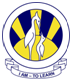 Ms Seema Adil	7	Science	29th April, 2018.Q.1 Explain the following:1. Combination reaction_____________________________________________________________________________ _____________________________________________________________________________ _____________________________________________________________________________ 2. Combustion_____________________________________________________________________________ _____________________________________________________________________________ _____________________________________________________________________________ 3. Decomposition_____________________________________________________________________________ _____________________________________________________________________________ _____________________________________________________________________________Q.2. Differentiate between Physical and chemical change._____________________________________________________________________________ _____________________________________________________________________________ _____________________________________________________________________________ _____________________________________________________________________________ _____________________________________________________________________________ _____________________________________________________________________________ Q3. What happens when acid reacts with carbonates and metals?_____________________________________________________________________________ _____________________________________________________________________________ __________________________________________________________________________________________________________________________________________________________ _____________________________________________________________________________ __________________________________________________________________________________________________________________________________________________________ _____________________________________________________________________________ _____________________________________________________________________________